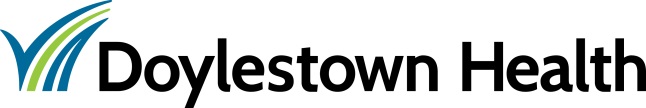 FOR IMMEDIATE RELEASE				DATE: April 15, 2015CONTACT: Beth Long				            PHONE:  215-345-2131Communications/PR 						blong@dh.orgDoylestown Health Sponsors Free Community Health Fair May 16Fair to be held at the Bucks County Designer House & GardensCHALFONT  — Doylestown Health is sponsoring a free Community Health Fair at the 40th Anniversary Bucks County Designer House & Gardens in Chalfont on Saturday, May 16 from 11 am to 2 pm. Area residents and families are invited to come to the health fair for free health and wellness information, screenings, exercise tips, or to talk with expert clinicians from Doylestown Health.Community Health Fair by Doylestown Health Saturday, May 1611 am to 2 pmVilla d’Braccia, 745 Stump Road, Chalfont, PAFeatured exhibits include: Blood pressure screeningsBMI/Fitness screeningsStroke risk assessmentsCancer prevention and treatmentCholesterol screeningsCornerstone ClubsFitness and nutrition Diabetes educationHome care & hospice informationOrthopedics and joint replacementMossRehabSmoking cessationWomen’s health servicesThe fair will also include healthy food samples, giveaways, integrative therapy demonstrations and more! This event is FREE and open to the public.